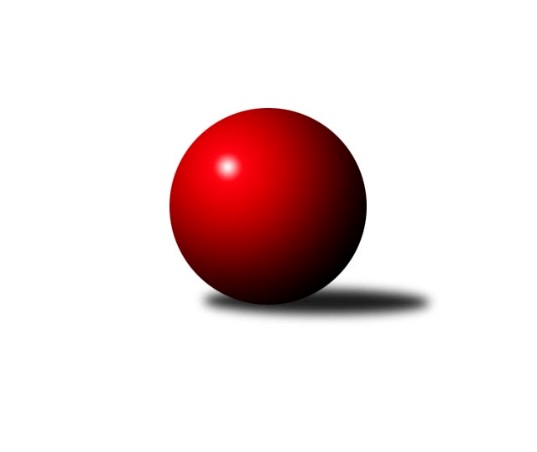 Č.10Ročník 2021/2022	14.2.2022Nejlepšího výkonu v tomto kole: 1696 dosáhlo družstvo: TJ Sokol Chvalíkovice ˝B˝Meziokresní přebor-Bruntál, Opava 2021/2022Výsledky 10. kolaSouhrnný přehled výsledků:KS Moravský Beroun B	- TJ Opava ˝E˝	4:6	1512:1547		14.2.TJ Opava ˝D˝	- KK Rýmařov ˝C˝	4:6	1588:1604		14.2.TJ  Břidličná ˝C˝	- TJ Břidličná ˝B˝	8:2	1608:1557		14.2.TJ Horní Benešov ˝E˝	- TJ Sokol Chvalíkovice ˝B˝	1:9	1590:1696		14.2.TJ Opava ˝E˝	- TJ  Břidličná ˝C˝	2:8	1496:1565		14.2.TJ Horní Benešov ˝E˝	- TJ Opava ˝D˝	6:4	1717:1642		14.2.Tabulka družstev:	1.	KK Rýmařov ˝C˝	10	9	0	1	76 : 24 	 	 1653	18	2.	TJ  Břidličná ˝C˝	10	8	0	2	62 : 38 	 	 1610	16	3.	TJ Sokol Chvalíkovice ˝B˝	10	7	0	3	69 : 31 	 	 1624	14	4.	TJ Břidličná ˝B˝	10	4	0	6	44 : 56 	 	 1526	8	5.	TJ Horní Benešov ˝E˝	10	4	0	6	37 : 63 	 	 1505	8	6.	TJ Opava ˝D˝	10	3	0	7	44 : 56 	 	 1572	6	7.	TJ Opava ˝E˝	10	3	0	7	36 : 64 	 	 1518	6	8.	KS Moravský Beroun B	10	2	0	8	32 : 68 	 	 1489	4Podrobné výsledky kola:	 KS Moravský Beroun B	1512	4:6	1547	TJ Opava ˝E˝	Lenka Doričáková	 	 148 	 159 		307 	 0:2 	 436 	 	211 	 225		František Vícha	Ivana Hajznerová	 	 180 	 230 		410 	 2:0 	 365 	 	189 	 176		Zuzana Šafránková	Miroslav Zálešák	 	 212 	 197 		409 	 2:0 	 321 	 	157 	 164		Stanislav Troják	Jiří Machala	 	 205 	 181 		386 	 0:2 	 425 	 	224 	 201		Martin Chaluparozhodčí: Miloslav KrchovNejlepší výkon utkání: 436 - František Vícha	 TJ Opava ˝D˝	1588	4:6	1604	KK Rýmařov ˝C˝	Josef Němec	 	 188 	 193 		381 	 0:2 	 416 	 	196 	 220		Pavel Švan	Jolana Rybová	 	 201 	 168 		369 	 0:2 	 412 	 	212 	 200		Miroslav Langer	Tomáš Polok	 	 210 	 211 		421 	 2:0 	 380 	 	185 	 195		Pavel Přikryl	Vladimír Kozák	 	 198 	 219 		417 	 2:0 	 396 	 	193 	 203		Stanislav Lichnovskýrozhodčí:  Vedoucí družstevNejlepší výkon utkání: 421 - Tomáš Polok	 TJ  Břidličná ˝C˝	1608	8:2	1557	TJ Břidličná ˝B˝	Čestmír Řepka	 	 218 	 225 		443 	 2:0 	 413 	 	209 	 204		Anna Dosedělová	Ivo Mrhal	 	 191 	 199 		390 	 2:0 	 356 	 	173 	 183		Luděk Häusler	Jan Hroch	 	 190 	 175 		365 	 0:2 	 401 	 	213 	 188		Věroslav Ptašek	Jiří Procházka	 	 207 	 203 		410 	 2:0 	 387 	 	182 	 205		Josef Kočařrozhodčí:  Vedoucí družstevNejlepší výkon utkání: 443 - Čestmír Řepka	 TJ Horní Benešov ˝E˝	1590	1:9	1696	TJ Sokol Chvalíkovice ˝B˝	Roman Swaczyna	 	 210 	 191 		401 	 0:2 	 437 	 	235 	 202		Daniel Beinhauer	Martin Bilíček	 	 201 	 163 		364 	 0:2 	 381 	 	183 	 198		Marek Hrbáč	Zdeněk Kment	 	 188 	 218 		406 	 0:2 	 459 	 	230 	 229		Denis Vítek	Miroslav Petřek st.	 	 204 	 215 		419 	 1:1 	 419 	 	220 	 199		Vladimír Valentarozhodčí:  Vedoucí družstevNejlepší výkon utkání: 459 - Denis Vítek	 TJ Opava ˝E˝	1496	2:8	1565	TJ  Břidličná ˝C˝	Zuzana Šafránková	 	 206 	 211 		417 	 2:0 	 379 	 	181 	 198		Ivo Mrhal	Stanislav Troják	 	 142 	 156 		298 	 0:2 	 370 	 	182 	 188		Jan Hroch	František Vícha	 	 201 	 217 		418 	 0:2 	 448 	 	220 	 228		Čestmír Řepka	Martin Chalupa	 	 193 	 170 		363 	 0:2 	 368 	 	168 	 200		Jiří Procházkarozhodčí:  Vedoucí družstevNejlepší výkon utkání: 448 - Čestmír Řepka	 TJ Horní Benešov ˝E˝	1717	6:4	1642	TJ Opava ˝D˝	Roman Swaczyna	 	 201 	 207 		408 	 2:0 	 349 	 	188 	 161		Tomáš Polok	Zdeněk Kment	 	 212 	 236 		448 	 0:2 	 460 	 	222 	 238		Vladimír Kozák	Zdeněk Janák	 	 218 	 218 		436 	 0:2 	 446 	 	259 	 187		Roman Škrobánek	Miroslav Petřek st.	 	 225 	 200 		425 	 2:0 	 387 	 	185 	 202		Jolana Rybovározhodčí:  Vedoucí družstevNejlepší výkon utkání: 460 - Vladimír KozákPořadí jednotlivců:	jméno hráče	družstvo	celkem	plné	dorážka	chyby	poměr kuž.	Maximum	1.	Vladimír Valenta 	TJ Sokol Chvalíkovice ˝B˝	437.70	302.0	135.7	5.9	5/5	(467)	2.	Zdeněk Janák 	TJ Horní Benešov ˝E˝	435.40	303.6	131.9	6.8	5/5	(469)	3.	Pavel Přikryl 	KK Rýmařov ˝C˝	431.54	301.0	130.6	6.6	6/6	(493)	4.	Pavel Švan 	KK Rýmařov ˝C˝	428.17	297.0	131.2	8.4	6/6	(457)	5.	Dalibor Krejčiřík 	TJ Sokol Chvalíkovice ˝B˝	425.63	295.1	130.5	8.1	4/5	(454)	6.	Čestmír Řepka 	TJ  Břidličná ˝C˝	423.27	300.9	122.4	10.3	3/3	(448)	7.	František Vícha 	TJ Opava ˝E˝	418.06	294.4	123.7	7.7	5/5	(436)	8.	Jiří Procházka 	TJ  Břidličná ˝C˝	416.40	282.0	134.4	7.4	3/3	(457)	9.	Vladimír Kozák 	TJ Opava ˝D˝	415.97	280.9	135.1	6.7	5/5	(460)	10.	Jaroslav Zelinka 	TJ Břidličná ˝B˝	414.88	293.7	121.2	12.1	4/5	(445)	11.	Jolana Rybová 	TJ Opava ˝D˝	407.25	286.8	120.4	8.8	4/5	(434)	12.	Ivo Mrhal 	TJ  Břidličná ˝C˝	406.67	290.7	116.0	9.9	3/3	(427)	13.	Miroslav Langer 	KK Rýmařov ˝C˝	404.04	284.7	119.3	9.0	6/6	(429)	14.	Martin Chalupa 	TJ Opava ˝E˝	404.00	285.4	118.6	11.8	4/5	(425)	15.	Mária Machalová 	KS Moravský Beroun B	403.67	294.7	109.0	9.5	3/4	(421)	16.	Miroslav Smékal 	TJ  Břidličná ˝C˝	390.75	279.1	111.6	10.1	2/3	(401)	17.	Roman Swaczyna 	TJ Horní Benešov ˝E˝	389.92	269.9	120.0	7.4	5/5	(428)	18.	Miroslav Petřek  st.	TJ Horní Benešov ˝E˝	389.90	281.7	108.2	13.5	5/5	(431)	19.	Stanislav Lichnovský 	KK Rýmařov ˝C˝	389.71	280.4	109.3	10.5	6/6	(436)	20.	Zdeněk Kment 	TJ Horní Benešov ˝E˝	388.35	275.4	113.0	9.7	4/5	(448)	21.	Roman Škrobánek 	TJ Opava ˝D˝	388.15	265.6	122.6	12.2	5/5	(446)	22.	Zuzana Šafránková 	TJ Opava ˝E˝	383.70	278.9	104.8	14.9	5/5	(417)	23.	Daniel Beinhauer 	TJ Sokol Chvalíkovice ˝B˝	379.25	276.0	103.3	13.3	4/5	(437)	24.	Marek Hrbáč 	TJ Sokol Chvalíkovice ˝B˝	378.07	278.1	99.9	15.3	5/5	(431)	25.	Hana Zálešáková 	KS Moravský Beroun B	374.50	270.2	104.3	14.0	4/4	(422)	26.	Josef Kočař 	TJ Břidličná ˝B˝	373.95	270.3	103.7	14.2	5/5	(420)	27.	Ivana Hajznerová 	KS Moravský Beroun B	369.50	267.4	102.2	13.4	4/4	(410)	28.	Miroslav Janalík 	KS Moravský Beroun B	364.17	273.8	90.3	16.5	3/4	(429)	29.	Jan Hroch 	TJ  Břidličná ˝C˝	352.92	260.7	92.3	15.8	3/3	(370)	30.	Lenka Doričáková 	KS Moravský Beroun B	342.00	254.9	87.1	16.0	4/4	(391)	31.	Stanislav Troják 	TJ Opava ˝E˝	329.30	238.0	91.3	17.6	5/5	(357)		Miroslav Kalaš 	TJ  Břidličná ˝C˝	439.00	280.0	159.0	4.0	1/3	(439)		Leoš Řepka 	TJ Břidličná ˝B˝	429.40	297.5	131.9	7.9	3/5	(436)		Denis Vítek 	TJ Sokol Chvalíkovice ˝B˝	426.22	293.1	133.1	4.9	3/5	(459)		Markéta Poloková 	TJ Opava ˝D˝	417.00	285.0	132.0	11.0	1/5	(417)		Sabina Trulejová 	TJ Sokol Chvalíkovice ˝B˝	415.00	281.3	133.8	7.8	2/5	(437)		Josef Němec 	TJ Opava ˝D˝	414.67	304.7	110.0	12.3	1/5	(436)		Miroslav Zálešák 	KS Moravský Beroun B	409.67	293.0	116.7	11.7	1/4	(411)		Jiří Machala 	KS Moravský Beroun B	404.00	280.0	124.0	8.7	1/4	(437)		David Beinhauer 	TJ Sokol Chvalíkovice ˝B˝	397.00	294.5	102.5	15.5	2/5	(420)		Tomáš Polok 	TJ Opava ˝D˝	386.94	271.3	115.7	10.8	3/5	(421)		Daniel Herold 	KS Moravský Beroun B	383.50	270.0	113.5	10.8	2/4	(393)		Ladislav Stárek 	TJ  Břidličná ˝C˝	383.00	291.0	92.0	17.0	1/3	(383)		Anna Dosedělová 	TJ Břidličná ˝B˝	380.00	270.2	109.8	12.0	3/5	(421)		Věroslav Ptašek 	TJ Břidličná ˝B˝	377.50	273.2	104.3	11.8	3/5	(408)		Martin Bilíček 	TJ Horní Benešov ˝E˝	364.00	265.0	99.0	15.0	1/5	(364)		Hana Kopečná 	TJ Horní Benešov ˝E˝	364.00	266.5	97.5	15.0	2/5	(366)		Martin Chalupa 	TJ Opava ˝E˝	355.92	277.6	78.3	18.3	3/5	(381)		Pavel Jašek 	TJ Opava ˝D˝	352.00	255.0	97.0	14.0	1/5	(352)		Vladislav Kobelár 	TJ Opava ˝D˝	350.00	251.7	98.3	14.0	3/5	(370)		Luděk Häusler 	TJ Břidličná ˝B˝	334.00	241.8	92.2	18.0	3/5	(356)		Lubomír Khýr 	TJ Břidličná ˝B˝	315.00	226.0	89.0	20.0	1/5	(315)Sportovně technické informace:Starty náhradníků:registrační číslo	jméno a příjmení 	datum startu 	družstvo	číslo startu26662	Věroslav Ptašek	14.02.2022	TJ Břidličná ˝B˝	3x
Hráči dopsaní na soupisku:registrační číslo	jméno a příjmení 	datum startu 	družstvo	Program dalšího kola:11. kolo21.2.2022	po	17:00	TJ Břidličná ˝B˝ - KS Moravský Beroun B	21.2.2022	po	17:00	TJ Opava ˝E˝ - TJ Opava ˝D˝	21.2.2022	po	17:00	TJ Sokol Chvalíkovice ˝B˝ - TJ  Břidličná ˝C˝	21.2.2022	po	18:00	KK Rýmařov ˝C˝ - TJ Horní Benešov ˝E˝	Nejlepší šestka kola - absolutněNejlepší šestka kola - absolutněNejlepší šestka kola - absolutněNejlepší šestka kola - absolutněNejlepší šestka kola - dle průměru kuželenNejlepší šestka kola - dle průměru kuželenNejlepší šestka kola - dle průměru kuželenNejlepší šestka kola - dle průměru kuželenNejlepší šestka kola - dle průměru kuželenPočetJménoNázev týmuVýkonPočetJménoNázev týmuPrůměr (%)Výkon2xDenis VítekChvalíkov. B4594xDenis VítekChvalíkov. B113.474593xČestmír ŘepkaBřidličná C4433xČestmír ŘepkaBřidličná C112.454431xDaniel BeinhauerChvalíkov. B4376xFrantišek VíchaTJ Opava E110.894364xFrantišek VíchaTJ Opava E4361xTomáš PolokTJ Opava D108.564211xMartin ChalupaTJ Opava E4251xMartin ChalupaTJ Opava E108.094251xTomáš PolokTJ Opava D4211xDaniel BeinhauerChvalíkov. B108.03437